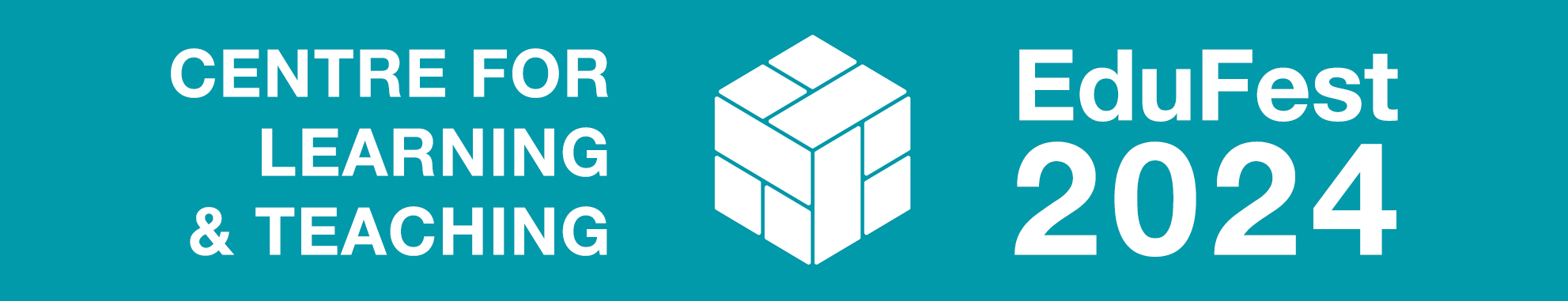 Online Conference date: Wednesday 28th February 2024Call for participation!Theme: Innovative teachingInnovative teaching is the adoption of creative, novel and new approaches to the process of facilitating learning – both in the classroom and online. Innovation in teaching can help to encourage students to try something different, to take an active role in their learning and to engage them with the subject matter in order to promote deeper understanding, critical thinking, problem solving and retention of information. Innovative teaching methods often include the use of technology, experimental learning and new or sometimes untested teaching practices; equally, it can encompass traditional approaches, but applied in new contexts which are novel to your own practices. For EduFest 2024, we are keen to hear about your innovative approaches to teaching; whether that involves a new approach that has had a positive effect on student engagement and learning, or something you tried that did not work well and what lessons you learned along the way. You may have developed your practice for Curriculum Transformation through the process of reimaging, redesigning and reforming your curriculum to align with evolving educational goals, advances in your discipline or developments in the wider sector. EduFest 2024 is an ideal opportunity to showcase any developments carried out in Semester one. In addition, it is also an opportunity to reflect on over twelve months since the explosion of General Artificial Intelligence (AI) tools, and what advantages and challenges this poses to teaching and learning. As AI technologies continue to evolve, we are keen to hear how educators and researchers are exploring its potential impact on teaching and learning, and so we invite any early adopters to share their experiences. Call for participation: To learn from and celebrate the excellent work carried out here at the University of Bath, we are inviting colleagues to submit proposals that reflect on these challenges for Talking Points and Lightning Talks. We welcome papers that address a wide range of topics related to innovation and AI in education, including but not limited to:Examples of innovative teaching practice, that have demonstrated positive (or negative!) impact on students.Innovative use of software toolsGenAI integrated into teaching methodologies to improve engagement and learning outcomes. Design, development and evaluation using GenAI for content supporting student needs.GenAI driven Assessment & Feedback: Innovations using GenAI for grading, feedback and assessment analytics.Showcase how your teaching has changed and developed through Curriculum Transformation in Semester 1 – what went well, what will you continue to improve.As well as themes directly addressing innovation, we would also welcome presentations around other teaching and learning themes. As part of EduFest you will get to hear from some of our TDF project holders other current teaching and learning initiatives.Please complete the form below and send electronically to clt@bath.ac.uk by 5pm on 26th January 2024.Name(s)DepartmentContact email (Lead presenter)Session titleSession type (please tick)5-min Lightning Talk 30-min Talking Point: 15-min conference-style paper detailing innovation in practice, ongoing pedagogical research and policy developments + 15 minutes Q & A30-min Talking Point: 15-min conference-style paper detailing innovation in practice, ongoing pedagogical research and policy developments + 15 minutes Q & ATheme(s) this session is relevant to (tick all that apply)  Innovative teaching practice / session design  Innovative teaching practice / session designTheme(s) this session is relevant to (tick all that apply)  Innovative use of software tools  Innovative use of software toolsTheme(s) this session is relevant to (tick all that apply)GenAI Intelligence use in Teaching & AssessmentGenAI Intelligence use in Teaching & AssessmentTheme(s) this session is relevant to (tick all that apply)Change and development that has come out of Curriculum transformation, and/or lessons learntChange and development that has come out of Curriculum transformation, and/or lessons learntTheme(s) this session is relevant to (tick all that apply) Session/poster abstract 
(max. 200 words)Session requirements